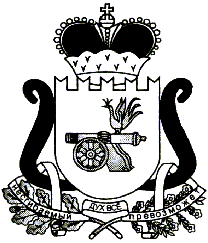 АДМИНИСТРАЦИЯГОРОДИЩЕНСКОГО  СЕЛЬСКОГО ПОСЕЛЕНИЯХИСЛАВИЧСКОГО РАЙОНА СМОЛЕНСКОЙ ОБЛАСТИПОСТАНОВЛЕНИЕот 19 мая 2017 года               № 26В соответствии с Федеральным законом от 6 октября . N 131-ФЗ "Об общих принципах организации местного самоуправления в Российской Федерации", Налоговым кодексом Российской Федерации и Уставом Городищенского сельского поселения Хиславичского района Смоленской области,Администрация Городищенского сельского поселения Хиславичского района Смоленской области постановляет:1. Утвердить административный регламент об исполнения администрацией муниципального образования Городищенского  сельского поселения Хиславичского района Смоленской области, муниципальной функции «Установление, изменение и отмена местных налогов и сборов поселения» (Приложение).2. Обнародовать настоящее постановление путем размещения на информационном стенде в здании администрации Городищенского сельского поселения и на официальном сайте муниципального образования «Хиславичский район» Смоленской области.3. Постановление вступает в силу с момента его официального обнародования.4. Контроль за исполнением данного постановления оставляю за собой.Глава  муниципального образования Городищенского сельского поселения Хиславичского района Смоленской области                        В.Б. Маганков                                                                            Приложениек постановлению  Администрациимуниципального образования Городищенского сельского поселения Хиславичского района Смоленской областиот  19.05.2017г.  № 26АДМИНИСТРАТИВНЫЙ РЕГЛАМЕНТисполнения администрацией муниципального образования Городищенского сельского поселения Хиславичского района Смоленской области муниципальной функции «Установление, изменение и отмена местных налогов и сборов поселения»I. Общие положения1.1. Административный регламент администрации Городищенского сельского поселения Хиславичского района исполнения муниципальной функции «Установление, изменение и отмена местных налогов и сборов поселения» (далее - Регламент) разработан в целях повышения качества исполнения и доступности результатов исполнения муниципальной функции по установлению, изменению и отмене местных налогов и сборов и определяет сроки и последовательность действий при выполнении данной функции.1.2. Наименование органа исполнительной власти муниципального образования Городищенского  сельского поселения Хиславичского района, предоставляющего муниципальную услугу:Администрация Городищенского сельского поселения Хиславичского района (далее - Администрация).Почтовый адрес: 216648, Смоленская область, Хиславичский  район, д. Городище.Контактный телефон: 8 (48-140)2-72-24, 2-21-31.Адрес электронной почты:  admigorodishe@yandex.ru1.3. Исполнение муниципальной функции «Установление, изменение и отмена местных налогов и сборов поселения» осуществляется в соответствии: - главой 31 Налогового Кодекса РФ;- Федеральным законом от 09.12.1991 № 2003-1 «О налогах на имущество физических лиц» (с изменениями и дополнениями);пунктом 2 части 1 статьи 14 Федерального закона от 06.10.2003 № 131-ФЗ «Об общих принципах организации местного самоуправления в РФ» (с изменениями и дополнениями);- Уставом Городищенского сельского поселения;- Решением Совета депутатов Городищенского сельского поселения  от 25.10.2006 г. №21 - а "Об утверждении положения об установлении земельного налога на территории Городищенского сельского поселения", - Решением Совета депутатов Городищенского сельского поселения от 19.11.2014 г. №18  Об утверждении «Положения о налоге на имущество физических лиц Городищенского сельского поселения».1.4. Конечным результатом исполнения муниципальной функции является своевременная и качественная подготовка Решения «Об установлении земельного налога в границах муниципального образования Городищенского сельского поселения»  и Решения «О налоге на имущество физических лиц на территории Городищенского сельского поселения» на очередной финансовый год.II. Требования к порядку исполнения муниципальной функции2.1. Местонахождение Администрации:216648, Смоленская область, Хиславичский  район, д. Городище.Почтовый адрес для направления в Администрацию  документов и обращений по вопросам, связанным с применением решения «Об установлении земельного налога в границах Городищенского сельского поселения»  и решения «О налоге на имущество физических лиц на территории Городищенского сельского поселения»:216648, Смоленская область, Хиславичский  район, д. Городище.График работы: понедельник с 9-00 до 17-00  вторник с 9-00 до 17-00 среда с 9-00 до 17-00четверг с 9-00 до 17-00пятница с 9-00 до 16-00 ежедневно, кроме субботы, воскресенья и праздничных дней.Перерыв на обед  с 13.00 до 14.00.Исполнение муниципальной функции «Установление, изменение и отмена местных налогов и сборов поселения» осуществляет Администрация Городищенского сельского поселения.Часы приема уполномоченными работниками администрации физических и юридических лиц по вопросам применения решения «Об установлении земельного налога в границах Городищенского сельского поселения»  и решения «О налоге на имущество физических лиц на территории Городищенского сельского поселения»:вторник с 9-00 до 17-00пятница с 9-00 до 16-00Перерыв на обед  с 13.00 до 14.00.Часы работы Администрации и приема уполномоченными работниками могут изменяться в соответствии с законодательством.Телефон для консультаций: 8(48-140)  2-72-24.Консультации по вопросам применения решения «Об установлении земельного налога в границах Городищенского сельского поселения»  и решения «О налоге на имущество физических лиц на территории Городищенского сельского поселения» предоставляются Администрацией в случае непосредственного обращения в Администрацию или обращения по телефону на безвозмездной основе.2.2. При ответе на телефонные звонки, устные и письменные обращения должностные лица Администрации отвечают с соблюдением правил деловой этики.2.3. Сроки исполнения муниципальной функции:- подготовка проекта решения «Об установлении земельного налога в границах Городищенского сельского поселения»  и решения «О налоге на имущество физических лиц на территории Городищенского сельского поселения»  на очередной финансовый год и отправка его в Межрайонную инспекцию Федеральной налоговой службы № 1 по Смоленской области для проверки не позднее 1 октября текущего года.- подготовка проекта решения «Об установлении земельного налога в границах Городищенского сельского поселения»  и решения «О налоге на имущество физических лиц на территории Городищенского сельского поселения» на очередной финансовый год и передача его на Совет депутатов Городищенского сельского поселения для принятия не позднее  чем за 1,5 месяца  до наступления нового налогового периода.2.4. Изменения и дополнения в настоящий административный регламент вносятся при изменении федерального, областного, районного законодательства и нормативных правовых актов Городищенского сельского поселения, регламентирующего осуществление муниципальной функции.2.5. Для исполнения муниципальной  функции в Администрации специализированные места не отводятся.2.6. Исполнение муниципальной функции осуществляется  на безвозмездной основе.III. Административные процедуры 3.1. Основаниями для начала исполнения муниципальной функции являются: федеральное, областное,  районное законодательство и нормативные правовые акты Городищенского сельского поселения.3.2. Исполнение муниципальной функции включает в себя следующие  административные процедуры:составление  проекта решения «Об установлении земельного налога в границах муниципального образования»  и решения «О налоге на имущество физических лиц на территории муниципального образования» на очередной финансовый год;внесение проекта решения «Об установлении земельного налога в границах муниципального образования»  и решения «О налоге на имущество физических лиц на территории муниципального образования» на очередной финансовый год на Совет депутатов Упинского сельского поселения.3.3. Составление проекта решения «Об установлении земельного налога в границах муниципального образования»  и решения «О налоге на имущество физических лиц на территории муниципального образования» на очередной финансовый год осуществляется специалистами Администрации в пределах компетенции и осуществляется на основании:- решения «Об установлении земельного налога в границах Городищенского сельского поселения»  и решения «О налоге на имущество физических лиц на территории Городищенского сельского поселения» за предшествующий период;- рекомендаций министерства финансов Смоленской области, Межрайонной инспекцией ФНС России № 1 по Смоленской области при подготовке решений в связи с изменением законодательства;- рекомендаций органов прокуратуры.3.4. Внесение проекта решения «Об установлении земельного налога в границах Городищенского сельского поселения»  и решения «О налоге на имущество физических лиц на территории Городищенского сельского поселения» на очередной финансовый год на Совет депутатов Городищенского сельского поселения.До наступления нового налогового периода Совет депутатов Городищенского сельского поселения утверждает решение и производится передача в печать в районную  газету «Хиславичские известия». Печать в официальном источнике должна пройти не позднее 1 месяца до наступления нового налогового периода.IV. Порядок и формы контроля за исполнением муниципальной функции4.1. Текущий контроль за соблюдением последовательности действий, определенных административными процедурами по исполнению муниципальной функции, и принятием решений осуществляется должностными лицами Администрации, ответственными за организацию работы по исполнению муниципальной функции.4.2. Специалисты,  уполномоченные исполнять муниципальную функцию, несут персональную ответственность за сроки и качество исполнения муниципальной функции, а также ответственность за правильность применения норм законодательства при исполнении возложенных на них функций.Персональная ответственность указанных специалистов закрепляется в их должностных инструкциях в соответствии с требованиями законодательства.V. Порядок обжалования действий (бездействия) и решений, осуществляемых (принимаемых) в ходе исполнения муниципальной функции5.1. Действия (бездействие) и решения должностных лиц Администрации, соответственно осуществляемые и принимаемые в ходе исполнения муниципальной функции, могут быть обжалованы во внесудебном порядке и (или) в суде.5.2. Внесудебный порядок подачи, рассмотрения и разрешения жалоб на действия (бездействие) и решения должностных лиц Администрации определяется федеральным, областным и районным законодательством и нормативными правовыми актами Упинского сельского поселения.5.3. Порядок судебного обжалования действий (бездействия) и решений, соответственно осуществляемых и принимаемых в ходе исполнения муниципальной функции, определяется законодательством Российской Федерации о гражданском судопроизводстве и судопроизводстве в арбитражных судах.Об утверждении административного регламента по предоставлению муниципальной услуги «Установление, изменение и отмена местных налогов и сборов поселения»